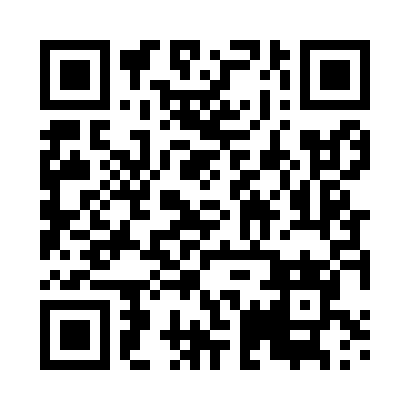 Prayer times for Orchowiec, PolandWed 1 May 2024 - Fri 31 May 2024High Latitude Method: Angle Based RulePrayer Calculation Method: Muslim World LeagueAsar Calculation Method: HanafiPrayer times provided by https://www.salahtimes.comDateDayFajrSunriseDhuhrAsrMaghribIsha1Wed2:395:1612:455:538:1510:412Thu2:345:1412:455:548:1710:443Fri2:325:1212:455:558:1810:484Sat2:315:1012:455:568:2010:505Sun2:305:0812:455:578:2210:516Mon2:305:0712:455:598:2410:527Tue2:295:0512:456:008:2510:528Wed2:285:0312:446:018:2710:539Thu2:275:0112:446:018:2910:5410Fri2:275:0012:446:028:3010:5411Sat2:264:5812:446:038:3210:5512Sun2:254:5612:446:048:3310:5613Mon2:254:5512:446:058:3510:5714Tue2:244:5312:446:068:3710:5715Wed2:234:5112:446:078:3810:5816Thu2:234:5012:446:088:4010:5917Fri2:224:4812:446:098:4110:5918Sat2:224:4712:446:108:4311:0019Sun2:214:4612:456:118:4411:0120Mon2:214:4412:456:128:4611:0121Tue2:204:4312:456:128:4711:0222Wed2:204:4212:456:138:4911:0323Thu2:194:4012:456:148:5011:0324Fri2:194:3912:456:158:5111:0425Sat2:184:3812:456:168:5311:0526Sun2:184:3712:456:178:5411:0527Mon2:184:3612:456:178:5511:0628Tue2:174:3512:456:188:5711:0629Wed2:174:3412:466:198:5811:0730Thu2:174:3312:466:198:5911:0831Fri2:164:3212:466:209:0011:08